                 В соответствии с частью 2 статьи 11 Федерального закона от 02.03.2007 №25-ФЗ «О муниципальной службе в Российской Федерации» (далее – Федеральный закон №25-ФЗ) муниципальный служащий вправе с предварительным письменным уведомлением представителя нанимателя (работодателя) выполнять иную оплачиваемую работу, если это не повлечет за собой конфликт интересов и если иное не предусмотрено Федеральным законом при соблюдении следующих условий: 1) уведомление представителя нанимателя о намерении выполнять иную оплачиваемую работу до начала её осуществления;2) выполнение иной оплачиваемой работы не должно приводить к возможному конфликту интересов, то есть ситуации, при которой личная заинтересованность муниципального служащего влияет или может повлиять на объективное исполнение им должностных обязанностей;3) соблюдение установленных статьями 13 и 14 Федерального закона ограничений и запретов, связанных с муниципальной службой;4) выполнение требований к служебному поведению муниципального служащего, предусмотренных статьей 14.2 Федерального закона.             В соответствии со статьей 282 Трудового кодекса Российской Федерации выполнение муниципальным служащим иной регулярной оплачиваемой работы должно осуществляться в свободное от основной работы время.           Иная оплачиваемая работа может осуществляться муниципальным служащим на условиях трудового договора и (или) гражданско-правового договора (авторский договор, договор возмездного оказания услуг и т. п.). Заключение трудового договора в этом случае осуществляется с учётом особенностей, предусмотренных главой 44 Трудового кодекса Российской Федерации «Особенности регулирования труда лиц, работающих по совместительству».Уведомление о намерении выполнять иную оплачиваемую работу (далее – уведомление) составляется муниципальным служащим в письменном виде согласно приложению к данной Памятке на имя представителя нанимателя (форма уведомления также размещена на официальном сайте администрации Уссурийского городского округа в разделе  «Вместе против коррупции», подразделе «Формы документов, связанных с выполнением обязанностей в сфере противодействия коррупции, для заполнения».            Уведомления регистрируются в отделе муниципальной службы и кадров аппарата администрации Уссурийского городского округа.            При усмотрении в выполнении указанной иной оплачиваемой работы муниципального служащего наличия конфликта интересов уведомление муниципального служащего с соответствующей резолюцией представителя нанимателя направляется в комиссию по соблюдению требований к служебному поведению и урегулированию  конфликта интересов муниципальных служащих администрации Уссурийского городского округа  (далее – Комиссия).           В случае установления Комиссией наличия конфликта интересов у муниципального служащего при выполнении указанной иной оплачиваемой работы представитель нанимателя принимает меры по предотвращению или урегулированию данного конфликта интересов (указывает муниципальному служащему на недопустимость нарушения требований об урегулировании конфликта интересов, либо применяет к муниципальному служащему конкретную меру ответственности по результатам проведенной служебной проверки).           Представитель нанимателя имеет право принимать все меры воздействия, предусмотренные Федеральным законом и иными нормативными правовыми актами о муниципальной службе, если выполнение иной работы будет сказываться на качестве выполнения муниципальным служащим своих обязанностей по замещаемой должности.          При истечении срока выполнения иной оплачиваемой работы и намерении вновь заниматься иной оплачиваемой работой муниципальный служащий уведомляет об этом представителя нанимателя в установленном порядке. Каждый случай предполагаемых изменений (дополнений) вида деятельности, характера, места или условий работы, выполняемой муниципальным служащим, требует отдельного уведомления и рассмотрения в установленном порядке.            За неуведомление или ненадлежащее уведомление представителя нанимателя о выполнении иной оплачиваемой работы муниципальный служащий несёт ответственность, предусмотренную законодательством Российской Федерации о муниципальной службе.Телефоны доверия администрации Уссурийского городского округа: 32-03-68; 32-28-69; 32-40-71                                                                                ПАМЯТКАмуниципальному служащемуо намерении выполнять иную оплачиваемую работу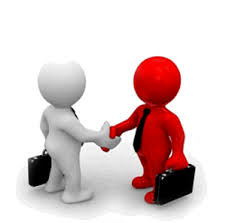 